대교 차이홍공자학당 국제중문교사양성과정(CTCSOL) 2021년 필기시험 대비특강 신청서기재한 내용이 사실과 같으며, 위와 같이 지원합니다.              2021 년      월      일신청자:                  (서명 또는 날인)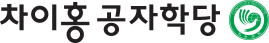 이름한글명국적이름중문명특강접수(선택)☐신규수강(首次参加)☐재수강(再次参加）☐신규수강(首次参加)☐재수강(再次参加）생년월일생년월일신규 수강료490,000원(10% 할인가)*차이홍 수강생 수강료 중심 문의490,000원(10% 할인가)*차이홍 수강생 수강료 중심 문의(한국)핸드폰번호(한국)핸드폰번호(한국)E-MAIL(한국)주소(한국)주소최종학력(반드시 기재)최종학력(반드시 기재)졸업학교명:                   졸업년도:             전공명:졸업학교명:                   졸업년도:             전공명:졸업학교명:                   졸업년도:             전공명:졸업학교명:                   졸업년도:             전공명:졸업학교명:                   졸업년도:             전공명:현재소속(반드시 기재)현재소속(반드시 기재)(차이홍 교사: 中心명 기재)(차이홍 교사: 中心명 기재)근무기간.      ~      .(차이홍 교사: 中心 근무기간 기재).      ~      .(차이홍 교사: 中心 근무기간 기재)新HSK성적新HSK성적☐유    ☐무   / (급수:        급, 취득일자:                 )☐유    ☐무   / (급수:        급, 취득일자:                 )☐유    ☐무   / (급수:        급, 취득일자:                 )☐유    ☐무   / (급수:        급, 취득일자:                 )☐유    ☐무   / (급수:        급, 취득일자:                 )중국 현지 학습경험(한국국적)중국 현지 학습경험(한국국적)☐유    ☐무   / (학습기관명:              학습기간:        )☐유    ☐무   / (학습기관명:              학습기간:        )☐유    ☐무   / (학습기관명:              학습기간:        )☐유    ☐무   / (학습기관명:              학습기간:        )☐유    ☐무   / (학습기관명:              학습기간:        )자격증 취득 목적자격증 취득 목적☐자기개발     ☐취업     ☐이직     ☐기타(                  )☐자기개발     ☐취업     ☐이직     ☐기타(                  )☐자기개발     ☐취업     ☐이직     ☐기타(                  )☐자기개발     ☐취업     ☐이직     ☐기타(                  )☐자기개발     ☐취업     ☐이직     ☐기타(                  )非차이홍 소속非차이홍 소속CTCSOL 자격증 취득 후 차이홍에 지원(취업)할 의사가 있다.  ☐유   ☐무CTCSOL 자격증 취득 후 차이홍에 지원(취업)할 의사가 있다.  ☐유   ☐무CTCSOL 자격증 취득 후 차이홍에 지원(취업)할 의사가 있다.  ☐유   ☐무CTCSOL 자격증 취득 후 차이홍에 지원(취업)할 의사가 있다.  ☐유   ☐무CTCSOL 자격증 취득 후 차이홍에 지원(취업)할 의사가 있다.  ☐유   ☐무경력사항경력사항근무기간(강의기간)근무처 (강의기관)근무처 (강의기관)직위(강사직형태)담당업무(강의과목)경력사항경력사항경력사항경력사항경력사항경력사항안내 사항안내 사항*본 과정은 특별과정으로 강의 자료 제공 이후 환불이 불가합니다.*신청서 작성 후 caihongctcsol@gmail.com 으로 메일 발송하시기 바랍니다.*본 과정은 특별과정으로 강의 자료 제공 이후 환불이 불가합니다.*신청서 작성 후 caihongctcsol@gmail.com 으로 메일 발송하시기 바랍니다.*본 과정은 특별과정으로 강의 자료 제공 이후 환불이 불가합니다.*신청서 작성 후 caihongctcsol@gmail.com 으로 메일 발송하시기 바랍니다.*본 과정은 특별과정으로 강의 자료 제공 이후 환불이 불가합니다.*신청서 작성 후 caihongctcsol@gmail.com 으로 메일 발송하시기 바랍니다.*본 과정은 특별과정으로 강의 자료 제공 이후 환불이 불가합니다.*신청서 작성 후 caihongctcsol@gmail.com 으로 메일 발송하시기 바랍니다.CTCSOL자격증 취득 조건CTCSOL자격증 취득 조건*중국국적: 대학교 학사(4년제) 이상 학력(졸업예정자 포함), 제2외국어(한국어 or 영어) 능통*한국국적: 전문대 이상 학력(졸업예정자 포함), HSK 6급 상당 중국어 실력*중국국적: 대학교 학사(4년제) 이상 학력(졸업예정자 포함), 제2외국어(한국어 or 영어) 능통*한국국적: 전문대 이상 학력(졸업예정자 포함), HSK 6급 상당 중국어 실력*중국국적: 대학교 학사(4년제) 이상 학력(졸업예정자 포함), 제2외국어(한국어 or 영어) 능통*한국국적: 전문대 이상 학력(졸업예정자 포함), HSK 6급 상당 중국어 실력*중국국적: 대학교 학사(4년제) 이상 학력(졸업예정자 포함), 제2외국어(한국어 or 영어) 능통*한국국적: 전문대 이상 학력(졸업예정자 포함), HSK 6급 상당 중국어 실력*중국국적: 대학교 학사(4년제) 이상 학력(졸업예정자 포함), 제2외국어(한국어 or 영어) 능통*한국국적: 전문대 이상 학력(졸업예정자 포함), HSK 6급 상당 중국어 실력국제중문교사양성과정(CTCSOL) 필기시험 대비특강 신청을 위한 개인정보 수집 및 이용 제공 동의서대교(이하 ‘회사’라 함)는 필기시험 대비특강 지원을 위하여 아래와 같이 개인정보를 수집 및 이용하고자 합니다. 내용을 자세히 읽으신 후 동의 여부를 결정하여 주십시오.□ 개인정보 수집▪이용 내역※ 위의 개인정보 수집▪이용에 대한 동의를 거부할 권리가 있습니다.   그러나 동의를 거부할 경우 원활한 자격증 취득을 위한 교육 지원에 제한을 받을 수 있습니다.○ 동의합니다.    ○ 동의하지 않습니다.    2021년    월    일신청자 :                   (서명 또는 인)